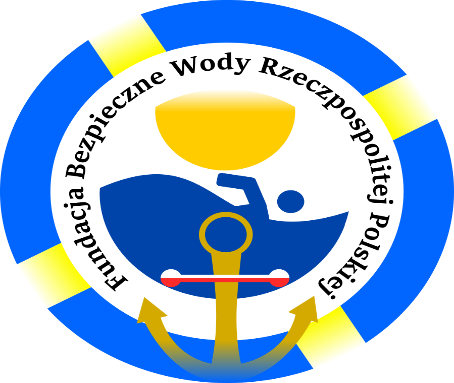 Ankieta Wolontariusza Fundacji Bezpieczne Wody Rzeczypospolitej Polskiej(przeznaczona do zebrania danych wolontariusza przez Zarząd w celu wprowadzenia ich do Bazy Fundacji )Ja:(imię i nazwisko):PESEL:Data urodzenia:Zamieszkały/a:  Ulica:                                                                                                          nr domu:              nr mieszkania:                      Kod pocztowy:         – Miejscowość: Imię i nazwisko rodzica / opiekuna prawnego Dane kontaktowe :Nr telefonu :                                                      e-mail: Gdzie się uczysz lub pracujesz?Nazwa placówki Adres Ulica:Nr budynkuKod pocztowy       -                        miejscowość:ZOBOWIĄZANIEFundacja BWRP to serce, zaufanie, zaangażowanie i radość z niesienia pomocy innym. Chcę pomóc Fundacji i zapewniam, że nie nadużyję jej zaufania. Każdądziałalność na rzecz Fundacji najpierw uzgodnię z Fundacją. Zobowiązuję się do przestrzegania założeń statutu Fundacji i nie narażenia na żadne konsekwencje prawne i moralne w skutek swoich działań.Fundacja BWRP zgodnie z art. 13 ust. 1 i ust. 2 Rozporządzenia Parlamentu Europejskiego I Rady (UE) 2016/679 z dnia 27 kwietnia 2016r. (RODO)informuję, iż:1) Administratorem Twoich danych osobowych jest Fundacja BEZPIECZNE WODY RZECZYPOSPOLITEJ POLSKIEJ ul. TEOFILA GACKOWSKIEGO, nr 3, lok. 3, miejsc. BYDGOSZCZ, kod 85-137, poczta BYDGOSZCZ, 2) Wszelkie dodatkowe pytania dotyczące ochrony danych osobowych w Fundacji BWRP prosimy kierować na adres mailowy kontakt@bezpiecznewody.pl3) Przetwarzanie Twoich danych jest niezbędne do spełnienia Twojej prośby uczestnictwa w działaniach Fundacji BWRP jako wolontariusz zgodnie z przepisami (RODO Art. 6 ust 1 pkt b.);4) odbiorcą Twoich danych osobowych będą podwykonawcy Fundacji BWRP w zakresie świadczonych przez nich usług, w tym informatycznych,zgodnie z podpisanymi umowami. Nie mają oni prawa korzystać z Twoich danych w swoich celach.5) Twoje dane osobowe nie będą przekazywane do państwa trzeciego, ani organizacji międzynarodowej.6) Twoje dane osobowe przetwarzane będą przez czas 6 lat od końca roku w którym nastąpiło rozliczenie działań z Fundacją BWRP (RODO Art. 6 ust 1 pkt. f)7) Posiadasz prawo dostępu do treści swoich danych oraz prawo ich sprostowania, usunięcia, ograniczenia przetwarzania, prawo do przenoszeniadanych, prawo wniesienia sprzeciwu, prawo do cofnięcia zgody w dowolnym momencie bez wpływu na zgodność z prawem chyba, że istnieją dlanas ważne prawnie uzasadnione podstawy, które są nadrzędne wobec Twoich interesów, praw i wolności.8) Masz prawo wniesienia skargi do organu nadzorczego (Urzędu Ochrony Danych Osobowych) gdy uznasz, iż przetwarzanie Twoich danychosobowych narusza przepisy ogólnego rozporządzenia o ochronie danych osobowych z dnia 27 kwietnia 2016 r.9) Podanie przez Ciebie danych osobowych jest niezbędne do zarejestrowania się jako wolontariusz działający na rzecz Fundacji BWRP, jeśli ich nie podasz, niebędziesz mógł zostać wolontariuszem;10) Twoje dane nie będą przetwarzane w sposób zautomatyzowany, ani w formie profilowania.miejscowość                                                                              data podpis wolontariusza / podpis opiekuna